В соответствии с частью 14 статьи 22 Федерального закона от 29 декабря 2012 г. № 273-ФЗ «Об образовании в Российской Федерации», Постановление Правительства РФ от 24 июля 2023 г. N 1194 "Об общих принципах проведения оценки последствий принятия решения о реконструкции, модернизации, об изменении назначения или о ликвидации объекта социальной инфраструктуры для детей, являющегося государственной или муниципальной собственностью, заключении государственной или муниципальной организацией, образующей социальную инфраструктуру для детей, договора аренды, договора безвозмездного пользования закрепленных за ней объектов собственности, об общих принципах проведения оценки последствий принятия решения о реорганизации или ликвидации государственной или муниципальной организации, образующей социальную инфраструктуру для детей, включая критерии этих оценок, а также об общих принципах формирования и деятельности комиссии по оценке последствий принятия таких решений", пунктом 14 части 1 статьи 9 Закона Чувашской Республики от 30 июля 2013 г. № 50 «Об образовании в Чувашской Республике», с письмом  Министерства образования Чувашской Республики от 15.07.2023 №07/06-10328, администрация Цивильского муниципального округа Чувашской Республики  ПОСТАНОВЛЯЕТ:1. Утвердить Порядок проведения оценки последствий принятия решения о реорганизации, модернизации, об изменении назначения или о ликвидации объекта социальной инфраструктуры для детей, являющегося муниципальной собственностью, заключении муниципальной организацией, образующей социальную инфраструктуру для детей, договора аренды,  договора безвозмездного пользования закрепленных за ней объектов собственности, а также о реорганизации и ликвидации муниципальных организаций, образующих социальную инфраструктуру для детей (Приложение 1).2. Утвердить состав комиссии для проведения оценки последствий принятия решения о реорганизации, модернизации, об изменении назначения или о ликвидации объекта социальной инфраструктуры для детей, являющегося муниципальной собственностью, заключении муниципальной организацией, образующей социальную инфраструктуру для детей, договора аренды,  договора безвозмездного пользования закрепленных за ней объектов собственности, а также о реорганизации и ликвидации муниципальных организаций, образующих социальную инфраструктуру для детей (Приложение 2). 3. Контроль за выполнением настоящего постановления возложить на отдел образования и социального развития администрации Цивильского муниципального округа  Чувашской Республики.4. Настоящее постановление вступает в силу после его официального опубликования (обнародования).Главный специалист-эксперт сектора правового обеспечения администрации Цивильского муниципального округа                                                                      Н.С. Терентьева«__»  сентября  2023  года Заместитель главы администрации – начальник отдела образования и социального развития администрации Цивильского муниципального округа                                               А.В. Волчкова«__»  сентября  2023  года Заместитель начальника отдела отдела образования и социального развития администрации Цивильского муниципального округа                                               А.В. Миронова«__»  сентября  2023  года Порядок проведения оценки последствий принятия решения о реорганизации, модернизации, об изменении назначения или о ликвидации объекта социальной инфраструктуры для детей, являющегося муниципальной собственностью, заключении муниципальной организацией, образующей социальную инфраструктуру для детей, договора аренды,  договора безвозмездного пользования закрепленных за ней объектов собственности, а также о реорганизации и ликвидации муниципальных организаций, образующих социальную инфраструктуру для детей1. Общие положения1.1. Настоящий Порядок определяет проведения оценки последствий принятия решения о реорганизации, модернизации, об изменении назначения или о ликвидации объекта социальной инфраструктуры для детей, являющегося муниципальной собственностью, заключении муниципальной организацией, образующей социальную инфраструктуру для детей, договора аренды,  договора безвозмездного пользования закрепленных за ней объектов собственности, а также о реорганизации и ликвидации муниципальных организаций, образующих социальную инфраструктуру для детей (далее оценка). 1.2. Настоящее Положение подлежит обязательному применению во всех случаях,  когда в соответствии с действующим законодательством предполагается принять решение о реконструкции, модернизации, об изменении назначения или о ликвидации объекта социальной инфраструктуры для детей, являющегося муниципальной собственностью, заключении муниципальной организацией, образующей социальную инфраструктуру для детей, договора аренды, договора безвозмездного пользования закрепленных за ней объектов собственности, а также о реорганизации и ликвидации муниципальных  организаций Цивильского муниципального округа, образующих социальную инфраструктуру для детей (далее решение).1.3. В соответствии с Федеральным законом от 06.10.2003 № l31-ФЗ «Об общих принципах организации местного самоуправления в Российской Федерации» и пунктом 2 статьи l3 Федерального закона от 24.07.1998 N 124-ФЗ «Об основных гарантиях прав ребенка в Российской Федерации» решение о реконструкции, модернизации, об изменении назначения или о ликвидации объекта социальной инфраструктуры для детей, являющегося муниципальной собственностью, заключении муниципальной организацией, образующей социальную инфраструктуру для детей, договора аренды, договора безвозмездного пользования закрепленных за ней объектов собственности, а также о реорганизации и ликвидации муниципальных организаций, образующих социальную инфраструктуру для детей Цивильского муниципального округа, допускается на основании положительного заключения комиссии по оценке последствий такого решения для обеспечения жизнедеятельности, образования, развития, отдыха и оздоровления детей,оказания им медицинской помощи, профилактики заболеваний у детей, их социальной защиты и социального обслуживания.1.4. Органом, уполномоченным для проведения оценки, является администрация Цивильского муниципального округа в лице комиссии по оценке последствий принятия решения о реконструкции, модернизации, об изменении назначения или о ликвидации объекта социальной инфраструктуры для детей, являющегося муниципальной собственностью, заключении муниципальной организацией, образующей социальную инфраструктур для детей, договора аренды, договора безвозмездного пользования закрепленных за ней объектов собственности, а так же о реорганизации и ликвидации муниципальных организаций, образующих социальную инфраструктуру для детей (далее - комиссия). 2. Создание комиссии2.1. Комиссия является постоянно действующим коллегиальным совещательным органом, осуществляющим работу в соответствии с требованиями настоящего Порядка.2.2. В своей деятельности комиссия руководствуется принципами законности, равноправия всех ее членов и гласности.2.3. Работа в комиссии осуществляется на безвозмездной основе.2.4. Основной задачей комиссии является проведение экспертной оценки.2.5. В состав комиссии включаются представители администрации Цивильского муниципального округа Чувашской Республики, а также могут включаться депутаты Цивильского муниципального округа Чувашской Республики (по согласованию), представители Министерства образования  Чувашской Республики (по согласованию), представители общественных организаций Цивильского муниципального округа (по согласованию), специалисты Муниципального казенного учреждения «Центр финансового и хозяйственного обеспечения» Цивильского муниципального округа Чувашской Республики (по согласованию).2.6. Комиссия состоит из председателя, заместителя председателя, секретаря и других членов комиссии.3. Полномочия комиссии3.1. Комиссия осуществляет следующие функции:а) проводит оценку последствий принятия решения об использовании объекта социальной инфраструктуры на основании критериев оценки последствий принятия решения о реконструкции, модернизации, об изменении назначения или о ликвидации объекта социальной инфраструктуры для детей, являющегося государственной или муниципальной собственностью, заключении государственной или муниципальной организацией, образующей социальную инфраструктуру для детей, договора аренды, договора безвозмездного пользования закрепленных за ней объектов собственности, утвержденных постановлением Правительства Российской Федерации от 24 июля 2023 г. N 1194 "Об общих принципах проведения оценки последствий принятия решения о реконструкции, модернизации, об изменении назначения или о ликвидации объекта социальной инфраструктуры для детей, являющегося государственной или муниципальной собственностью, заключении государственной или муниципальной организацией, образующей социальную инфраструктуру для детей, договора аренды, договора безвозмездного пользования закрепленных за ней объектов собственности, об общих принципах проведения оценки последствий принятия решения о реорганизации или ликвидации государственной или муниципальной организации, образующей социальную инфраструктуру для детей, включая критерии этих оценок, а также об общих принципах формирования и деятельности комиссии по оценке последствий принятия таких решений" (далее - критерии оценки последствий принятия решения об использовании объекта социальной инфраструктуры);б) готовит заключение об оценке последствий принятия решения об использовании объекта социальной инфраструктуры;в) проводит оценку последствий принятия решения о реорганизации или ликвидации организации на основании критериев оценки последствий принятия решения о реорганизации или ликвидации государственной или муниципальной организации, образующей социальную инфраструктуру для детей, утвержденных постановлением Правительства Российской Федерации от 24 июля 2023 г. N 1194 "Об общих принципах проведения оценки последствий принятия решения о реконструкции, модернизации, об изменении назначения или о ликвидации объекта социальной инфраструктуры для детей, являющегося государственной или муниципальной собственностью, заключении государственной или муниципальной организацией, образующей социальную инфраструктуру для детей, договора аренды, договора безвозмездного пользования закрепленных за ней объектов собственности, об общих принципах проведения оценки последствий принятия решения о реорганизации или ликвидации государственной или муниципальной организации, образующей социальную инфраструктуру для детей, включая критерии этих оценок, а также об общих принципах формирования и деятельности комиссии по оценке последствий принятия таких решений" (далее - критерии оценки последствий принятия решения о реорганизации или ликвидации организации);г) готовит заключение об оценке последствий принятия решения о реорганизации или ликвидации организации.3.2. Комиссия проводит оценку последствий принятия решения об использовании объекта социальной инфраструктуры и решения о реорганизации или ликвидации организации на основании документов, представленных органом-учредителем, перечень которых устанавливается органом-учредителем. 3.3. В заключении об оценке последствий принятия решения об использовании объекта социальной инфраструктуры указываются в соответствии с Приложением №1 к настоящему Порядку:а) наименование организации, за которой закреплен объект социальной инфраструктуры, предложенный к реконструкции, модернизации, изменению назначения или ликвидации, а также к передаче в аренду, безвозмездное пользование;б) наименование объекта социальной инфраструктуры, предложенного к реконструкции, модернизации, изменению назначения или ликвидации, а также к передаче в аренду, безвозмездное пользование;в) предложение органа-учредителя о дальнейшем распоряжении объектом социальной инфраструктуры, которое выносилось на заседание комиссии;г) значения критериев оценки последствий принятия решения об использовании объекта социальной инфраструктуры, на основании которых оцениваются последствия принятия решения об использовании объекта социальной инфраструктуры;д) решение комиссии.3.4. В заключении об оценке последствий принятия решения о реорганизации или ликвидации организации указываются:а) наименование организации, предлагаемой к реорганизации или ликвидации;б) предложение органа-учредителя о реорганизации или ликвидации организации, которое выносилось на заседание комиссии;в) значения критериев оценки последствий принятия решения о реорганизации или ликвидации организации, на основании которых оцениваются последствия принятия решения о реорганизации или ликвидации организации;г) решение комиссии.3.5. Заключения комиссии, предусмотренные подпунктами "б" и "г" пункта 4 настоящего документа, размещаются на официальном сайте органа-учредителя в информационно-телекоммуникационной сети "Интернет" с учетом требований законодательства Российской Федерации о государственной тайне.3.6. Комиссия дает отрицательное заключение (о невозможности принятия решения об использовании объекта социальной инфраструктуры) в случае, если по итогам проведенного анализа не достигнуто хотя бы одно из утвержденных органом-учредителем значений критериев оценки последствий принятия решения об использовании объекта социальной инфраструктуры (в отношении объекта социальной инфраструктуры, составляющего имущество казны Российской Федерации, - если по итогам проведенного анализа не достигнуто хотя бы одно из утвержденных федеральным органом исполнительной власти, осуществляющим функции по управлению федеральным имуществом, значений критериев оценки последствий принятия решения об использовании объекта социальной инфраструктуры).3.7. Комиссия дает отрицательное заключение (о невозможности принятия решения о реорганизации или ликвидации организации) в случае, если по итогам проведенного анализа не достигнуто хотя бы одно из утвержденных органом-учредителем значений критериев оценки последствий принятия решения о реорганизации или ликвидации организации.3.8. Комиссия дает положительное заключение (о возможности принятия решения об использовании объекта социальной инфраструктуры) в случае, если по итогам проведенного анализа достигнуты все утвержденные органом-учредителем значения критериев оценки последствий принятия решения об использовании объекта социальной инфраструктуры (в отношении объекта социальной инфраструктуры, составляющего имущество казны Российской Федерации, - если по итогам проведенного анализа достигнуты все утвержденные федеральным органом исполнительной власти, осуществляющим функции по управлению федеральным имуществом, значения критериев оценки последствий принятия решения об использовании объекта социальной инфраструктуры).3.9. Комиссия дает положительное заключение (о возможности принятия решения о реорганизации или ликвидации организации) в случае, если по итогам проведенного анализа достигнуты все утвержденные органом-учредителем значения критериев оценки последствий принятия решения о реорганизации или ликвидации организации.4. Проведение экспертной оценки4.1. Для проведения оценки инициатор принятия решения (далее - инициатор) направляет в отдел образования и социального развития администрации Цивильского муниципального округа письменное заявление с просьбой о проведении оценки, в котором должны быть указаны:1) наименование объекта социальной инфраструктуры для детей, являющегося муниципальной собственностью Цивильского муниципального округа, его адрес, предназначение, фактическое использование в настоящее время (в том числе сведения о правах на имущество (объект) либо наименование муниципальной организации Цивильского муниципального округа, в отношении которой планируется принятие решения о реорганизации или о ликвидации;2) мотивированное обоснование возможного возникновения и последствий, ухудшающих условия обеспечения жизнедеятельности, образования, развития, отдыха и оздоровления детей, оказания им медицинской помощи, профилактики заболеваний у детей, предоставления социального обслуживания после принятия соответствующего решения;3) предложения о мерах, которые могут быть предприняты и (или) предполагается предпринять для соблюдения установленных действующим законодательством прав несовершеннолетних на обеспечение образования, развития, отдыха и оздоровления детей, оказания им медицинской помощи, профилактики предоставления социальной защиты и социального обслуживания детей; 4) нормативное и мотивированное обоснование причин необходимости и целесообразности принятия соответствующего решения.  4.2. В вышеуказанном заявлении должны быть указаны реквизиты следующих документов, характеризующих объект социальной инфраструктуры для детей, являющийся муниципальной собственностью Цивильского муниципального округа:1) соответствующих правоустанавливающих документов на данный объект (свидетельство о государственной регистрации правы собственности, договор-купли продажи, договор дарения, разрешение на ввод объекта в эксплуатацию и т.д.) либо учредительных документов муниципальной организации, в отношении которой принимается соответствующее решение; 2) соответствующих правоустанавливающих документов на данный объект, подтверждающих закрепление его за муниципальным учреждением;3) технического паспорта здания (сооружения) с указанием на соответствующий объект	 социальной	инфраструктуры для детей,	являющийся муниципальной собственностью Цивильского муниципального округа, и размера его площади.4.3. Заявление, оформленное в соответствии с требованиями, указанными в пункте 2.1 настоящего Порядка, направляется для рассмотрения и подготовки оценки в комиссию.Комиссия рассматривает представленное заявление в порядке, установленном  настоящим Порядком.При проведении оценки комиссия в случае возникновения такой необходимости и в целях принятия обоснованного решения вправе:а) направлять запросы в органы местного самоуправления, на предприятия, в учреждения и организации; б) приглашать на свои заседания должностных лиц, привлекать экспертов и (или) специалистов в различных областях деятельности для получения разъяснений, консультаций, информаций, заключений и иных сведений;в) для выявления мнения населения обращаться в уполномоченные органы с просьбой об организации опроса граждан, проведении собрания граждан;г) истребовать у инициатора дополнительные документы;д) осуществлять иные действия, необходимые для принятия обоснованного решения.4.4. Заседания комиссии проводятся по мере необходимости, организуются председателем комиссии, в его отсутствие - заместителем председателя комиссии.Заседание комиссии считается правомочным, если на нем присутствует не менее 2/3 ее состава. 4.5. Решения комиссии принимаются путем открытого голосования простым большинством голосов от числа присутствующих на заседании членов комиссии и оформляются протоколом, который подписывают председательствующий на заседании комиссии и секретарь комиссии в течение трех дней со дня заседания комиссии.При равенстве голосов голос председательствующего на заседании комиссии является решающим.4.6. В решении комиссии на основе анализа последствий принятого решения о реконструкции, модернизации, об изменении назначения или о ликвидации объекта социальной инфраструктуры для детей, являющегося муниципальной собственностью, заключении муниципальной организацией, образующей социальную инфраструктуру для детей, договора аренды, договора безвозмездного пользования закрепленных за ней объектов собственности, а также о реорганизации и ликвидации муниципальной организации Цивильского муниципального округа, образующей социальную инфраструктуру для детей, указывается на возможность или невозможность надлежащего обеспечения жизнедеятельности, образования, развития, отдыха и оздоровления детей, оказания им медицинской помощи, профилактики заболеваний для детей, их социальной защиты и социального обслуживания в случае принятия положительного заключения. 4.7. Решение комиссии оформляется по форме согласно приложению к настоящему Порядку, подписывается всеми присутствующими на заседании членами комиссии в двух экземплярах, один из которых остается в комиссии со всем пакетом документов, другой выдается инициатору.4.8. Оценка последствий принятия решения о реорганизации, модернизации, об изменении назначения или о ликвидации объекта социальной инфраструктуры для детей, являющегося муниципальной собственностью, заключении муниципальной организацией, образующей социальную инфраструктуру для детей, договора аренды,  договора безвозмездного пользования закрепленных за ней объектов собственности, а также о реорганизации и ликвидации муниципальных организаций, образующих социальную инфраструктуру для детей осуществляется по критериям  в соответствии с  Приложением №2 к настоящему Порядку.4.9. Экспертная комиссия должна принять решение в течение 30 дней со дня регистрации заявления в администрации Цивильского муниципального округа. В исключительных случаях председатель комиссии вправе продлить срок подготовки оценки, но не более чем на 30 дней, уведомив об этом инициатора.4.10. Хранение решений комиссии осуществляет Отдел образования и социального развития администрации Цивильского муниципального округа Чувашской Республики.
Заключение комиссии по оценке последствий принятия решения о реконструкции, модернизации, об изменении назначения или о ликвидации объекта социальной инфраструктуры для детей, являющегося муниципальной собственностью, заключении муниципальной организацией, образующей социальную инфраструктуру для детей, договора аренды,  договора безвозмездного пользования закрепленных за ней объектов собственности, а также о реорганизации и ликвидации муниципальных организаций, образующих социальную инфраструктуру для детей___________________________________________________________________________________________наименование образовательной организации "__" ______________ 20__ г.Комиссия  в составе:Председатель комиссии _______________________________________________________________Заместитель председателя комиссии _____________________________________________________Секретарь комиссии ___________________________________________________________________Члены комиссии: _____________________________________________________________________			___________________________________________________________		___________________________________________________________		___________________________________________________________в соответствии с пунктом 2 статьи 13 Федерального закона от 24.07.199 8 N 124-ФЗ "Об основных гарантиях прав ребенка в Российской Федерации" составила настоящее заключение по оценке последствий принятия решения.Объект социальной инфраструктуры для детей:	_______________________________________________________________________	_______________________________________________________________________	_______________________________________________________________________	_______________________________________________________________________	(наименование объекта с указанием адреса) Общая площадь ________________________Балансодержатель: _____________________________________________________________________________	(наименование учреждения) Цель (реконструкция, модернизация, изменение назначения или о ликвидации объекта социальной инфраструктуры для детей, являющегося муниципальной собственностью, заключение муниципальной организацией, образующей социальную инфраструктуру для детей, договора аренды, договора безвозмездного пользования закрепленных за ней объектов собственности, а также реорганизация и ликвидация муниципальных организаций, образующих социальную инфраструктуру для детей)________________________________________________________________________________________________________________________________________________________________________________________________________________________________________________________________________________________________________________________________________________По результатам экспертной оценки комиссия установила (указываются,	в том числе, информация	о	фактическом	использовании	объекта,	основания необходимости реконструкции, модернизации, изменения назначения или ликвидации объекта):____________________________________________________________________________________________________________________________________________________________________________________________________________________________________________________________________________________________________________________Решение комиссии: реконструкция, модернизация, изменение назначения или о ликвидации объекта социальной инфраструктуры для детей, являющейся муниципальной собственностью, заключение муниципальной организацией, образующей социальную инфраструктуру для детей, договора аренды, договора безвозмездного пользования закрепленных за ней объектов собственности, а также реорганизация и ликвидация муниципальных организаций, образующих социальную инфраструктуру для детей _____________________________________________________________________________(наименование объекта)возможна (невозможна).Подписи членов комиссии (с расшифровкой фамилии): Председатель комиссии			_____________________________________Заместитель председателя комиссии	_____________________________________Секретарь комиссии				_____________________________________Члены комиссии				_____________________________						_____________________________						_____________________________						_____________________________	Состав комиссии для проведения оценки последствий принятия решения о  реконструкции, модернизации, об изменении назначения или о ликвидации объекта социальной инфраструктуры для детей, являющегося муниципальной собственностью, заключении муниципальной организацией, образующей социальную инфраструктуру для детей, договора аренды,  договора безвозмездного пользования закрепленных за ней объектов собственности, а также о реорганизации и ликвидации муниципальных организаций, образующих социальную инфраструктуру для детейПриложение №2к Порядку проведения оценки последствий принятия решения о реорганизации, модернизации, об изменении назначения или о ликвидации объекта социальной инфраструктуры для детей, являющегося муниципальной собственностью, заключении муниципальной организацией, образующей социальную инфраструктуру для детей, договора аренды,  договора безвозмездного пользования закрепленных за ней объектов собственности, а также о реорганизации и ликвидации муниципальных организаций, образующих социальную инфраструктуру для детейЗначения критериев проведения оценки последствий принятия решения о реконструкции, модернизации, об изменении назначения или о ликвидации объекта социальной инфраструктуры для детей, являющегося муниципальной собственностью, заключении муниципальной организацией, образующей социальную инфраструктуру для детей, договора аренды,  договора безвозмездного пользования закрепленных за ней объектов собственности, а также о реорганизации и ликвидации муниципальных организаций, образующих социальную инфраструктуру для детей1. Значения критериев оценки последствий принятия решения о реконструкции, модернизации, об изменении назначения или о ликвидации объекта социальной инфраструктуры для детей, являющегося государственной или муниципальной собственностью, заключении государственной или муниципальной организацией, образующей социальную инфраструктуру для детей, договора аренды, договора безвозмездного пользования закрепленных за ней объектов собственности2. Значения критериев оценки последствий принятия решения о реорганизации или ликвидации государственной или муниципальной организации, образующей социальную инфраструктуру для детейЧĂВАШ РЕСПУБЛИКИ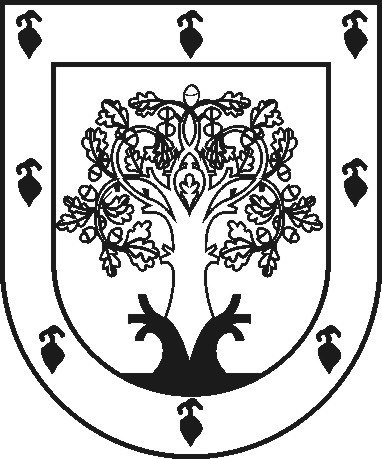 ЧУВАШСКАЯ РЕСПУБЛИКАÇĚРПӲМУНИЦИПАЛЛĂ ОКРУГĔНАДМИНИСТРАЦИЙĚЙЫШĂНУ2023 ç. авăн уйӑхĕн 26-мӗшӗ 1361№Çěрпÿ хулиАДМИНИСТРАЦИЯ ЦИВИЛЬСКОГО МУНИЦИПАЛЬНОГО ОКРУГАПОСТАНОВЛЕНИЕ26 сентября 2023 г. № 1361город ЦивильскОб утверждении  порядка  проведения оценки последствий принятия решения о реконструкции,         модернизации,	об изменении назначения или о ликвидации объекта социальной инфраструктуры для детей, являющегося муниципальной собственностью, заключении муниципальной организацией, образующей социальную инфраструктуру для детей, договора аренды, договора безвозмездного пользования закрепленных за ней объектов собственности, а также о реорганизации и ликвидации муниципальных организаций, образующих социальную инфраструктуру для детейГлава Цивильского
муниципального округа                                                                      А.В. ИвановПриложение 1 к постановлению администрации Цивильского муниципального округа Чувашской Республики от 26 сентября 2023 №1361Приложение №1к Порядку проведения оценки последствий принятия решения о реорганизации, модернизации, об изменении назначения или о ликвидации объекта социальной инфраструктуры для детей, являющегося муниципальной собственностью, заключении муниципальной организацией, образующей социальную инфраструктуру для детей, договора аренды,  договора безвозмездного пользования закрепленных за ней объектов собственности, а также о реорганизации и ликвидации муниципальных организаций, образующих социальную инфраструктуру для детейПриложение 2к постановлению администрации Цивильского муниципального округа Чувашской Республики от 26 сентября 2023 №1361Председатель комиссии  -глава Цивильского муниципального округа Чувашской Республики Заместитель председателя комиссии-заместитель главы  - начальник отдела образования Цивильского муниципального округа Чувашской РеспубликиСекретарь комиссии-заместитель начальника отдела образования и социального развития администрации Цивильского муниципального округа Чувашской Республики,  главный специалист-эксперт отдела образования и социального развития администрации Цивильского муниципального округа Чувашской Республики, ведущий специалист-эксперт отдела образования и социального развития администрации Цивильского муниципального округа Чувашской Республики, методист                                  отдела образования Цивильского муниципального округа Чувашской Республики Члены комиссии-заведующий сектором экономики, инвестиционной деятельности и туризма администрации Цивильского муниципального округа Чувашской Республики, начальник отдела имущественных и земельных отношений администрации Цивильского муниципального округа Чувашской Республики,  сотрудники сектора правового обеспечения администрации Цивильского муниципального округа Чувашской Республики, начальник финансового отдела администрации Цивильского муниципального округа Чувашской Республики,  начальник - главный бухгалтер Муниципального казенного учреждения «Центр финансового и хозяйственного обеспечения» Цивильского муниципального округа Чувашской Республики (по согласованию), специалисты отдела образования администрации Цивильского муниципального округа Чувашской Республики, депутаты Цивильского муниципального округа Чувашской Республики (по согласованию), представители Министерства образования  Чувашской Республики (по согласованию), представители общественных организаций Цивильского муниципального округа (по согласованию)КритерийЗначениеобеспечение продолжения оказания социальных услуг детям в целях обеспечения жизнедеятельности, образования, развития, отдыха и оздоровления детей, оказания им медицинской помощи, профилактики заболеваний у детей, их социальной защиты и социального обслуживания, предоставляемых с использованием объекта социальной инфраструктуры, предлагаемого к реконструкции, модернизации, изменению назначения или ликвидации, а также к передаче его в аренду, безвозмездное пользование
обеспечено/не обеспечено
обеспечение оказания услуг детям в целях обеспечения жизнедеятельности, образования, развития, отдыха и оздоровления детей, оказания им медицинской помощи, профилактики заболеваний у детей, их социальной защиты и социального обслуживания в объеме не менее чем объем таких услуг, предоставляемых с использованием объекта социальной инфраструктуры, предлагаемого к реконструкции, модернизации, изменению назначения или ликвидации, а также к передаче в аренду, безвозмездное пользование, до принятия решения о реконструкции, модернизации, об изменении назначения или о ликвидации объекта социальной инфраструктуры, заключении государственной или муниципальной организацией, образующей социальную инфраструктуру для детей, договора аренды, договора безвозмездного пользования закрепленных за ней объектов собственности
обеспечено/не обеспечено
КритерийЗначениеобеспечение продолжения оказания социальных услуг детям в целях обеспечения жизнедеятельности, образования, развития, отдыха и оздоровления детей, оказания им медицинской помощи, профилактики заболеваний у детей, их социальной защиты и социального обслуживания, предоставляемых организацией, предлагаемой к реорганизации или ликвидацииобеспечено/не обеспеченообеспечение оказания услуг детям в целях обеспечения жизнедеятельности, образования, развития, отдыха и оздоровления детей, оказания им медицинской помощи, профилактики заболеваний у детей, их социальной защиты и социального обслуживания в объеме не менее чем объем таких услуг, предоставляемых организацией, предлагаемой к реорганизации или ликвидации, до принятия решения о реорганизации или ликвидации организацииобеспечено/не обеспечено